Reading categories list
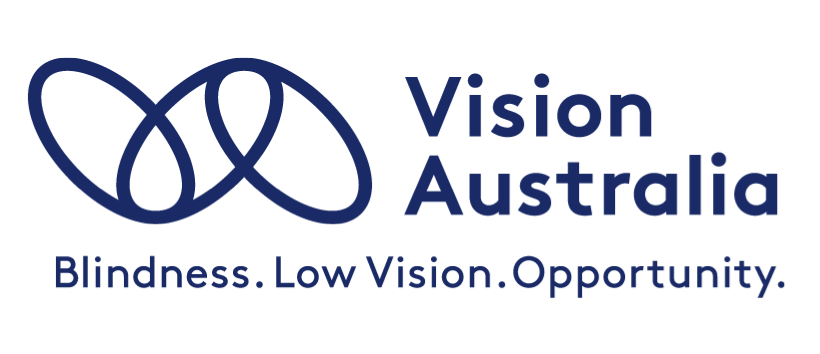 Action, Mystery, Crime, War 
(select all)  Adventure Non-Fiction Adventure Fiction Crime Fiction Crime Non-Fiction Detective and Mystery Fiction Legal Fiction Maritime Non-Fiction Medical Fiction Political Fiction Sea Stories Spy Fiction Suspense Fiction War Fiction War Non-Fiction WesternsAustralia (select all)  Australian Fiction Australian History Australia Non-Fiction Indigenous Fiction Indigenous Non-Fiction Outback Australia Poetry, Australian Politics, AustralianAutobiography, Biographies (select all)  Autobiography Biographical Fiction Biography Biography - Arts Biography - Australian Biography - Blind Biography - Disabled Biography - Medical Biography - Military Biography - Music and     	Musicians Biography - Politicians and 	Statesmen Biography - Religion Biography - Royalty Biography - Science Biography - Sports Biography - Stage and Screen  Biography - WritersCountryside, Animals, Sport, Humour (select all)  Animal Stories Country Life Fiction Country Life Non-Fiction Sport and Recreation 	Activities Sport and Recreation Fiction Wit and Humour Fiction Wit and Humour Non-FictionFamilies, Romance Fiction (select all)  Family Chronicles Family Stories Glamour Fiction Historical Romance Fiction Hospital Stories Light Romance Fiction Perceptive Fiction Romance and Mystery Stories Romance FictionFantasy, Horror, Sci-Fi, Supernatural (select all)  Fantasy Horror Science Fiction Supernatural FictionHistory, Distant Lands (select all)  American History Ancient History Ancient Historical Fiction  Asian History European History Great Britain Fiction History  Historical Fiction Language Instruction Myths and Legends Oral History Travel and CultureLiterature, Arts, Alternative Perspectives (select all)  20th Century Literature 21st Century Literature Classic Fiction Drama Esoteric Literature Modern Women's Fiction Music Performing Arts Philosophical Fiction Poetry Satire Short StoriesMind & Body, Home & Work(select all)  Cookery Computers and the Internet  Craft and Hobbies Finance and Business 	Management Gardening Health Care Home Management and 
	Pet Care Inspirational Stories Men’s Health Paediatrics and Parenting Science and Technology Women’s HealthReligious  Religious LiteraturePersonal, Social, Philosophical Perspectives (select all)  Environment Erotica Essays Feminist Fiction Feminist Non-Fiction Gay Fiction Gay Non-Fiction Language and Cultural      	Criticism Lesbian Fiction Lesbian Non-Fiction Philosophy Politics Psychology Psychological Fiction Sociology Vision ImpairmentMagazine subscriptions 
(not braille) (select all)  Australian Geographic Australian Women’s weekly Choice National Geographic National Geographic NZ New Idea Reader’s Digest  Silicon Chip Smart Investor The Monthly Time Australia Travel Wheels Your Garden (quarterly)Newspaper subscriptions (not braille)When you are a member login to view the full list of newspapers:i-accessonline.visionaustralia.org  Fixtures (braille available) AFL NRL CricketVision Australia updates(not braille) Your Library News Your Vision Australia RoundupGovernment information Local council newsletter Other? Please specify
	________________________End of Reading Categories Form